Reiseleistung VerkaufVerfahrenBezeichnung: 	Verkauf und Abrechnung von Reiseleistungen an Endkunden (Privat- und	 Geschäftskunden sowie an Wiederverkäufer (B2B)	Fachabteilung:	Sales, Reisebüro-Filialen	Kontakt:	[Name des Abteilungsleiters]	ZweckbestimmungBuchung, Abwicklung und Verrechnung von Reiseleistungen für Privat- und Geschäftskunden, die als	 Endkunden eine Reiseleistung, insbesondere Transport und Nächtigung, in Anspruch nehmen bzw. die als Wiederverkäufer die Reiseleistung weiterverkaufen.	Details zur DatenverarbeitungBetroffene Personen
(Unzutreffendes löschen, Fehlendes ergänzen.)Datenverwendung & Weitergabe
(Unzutreffendes löschen, Fehlendes ergänzen.)Verwendung internWeitergabe externWeitergabe DrittstaatenAuftragsverarbeiterFirma		[genauer Firmenname]	Adresse		[Postanschrift]		Kontaktperson	[Name, E-Mail, TelNr.]	Vertragsnummer				 (Mehrere Auftragsverarbeiter gesondert anführen)DatenkategorienPrivatkunden, Geschäftsreisende
(Unzutreffendes löschen, Fehlendes ergänzen.)Firmenkunden
(Unzutreffendes löschen, Fehlendes ergänzen.)Wiederverkäufer
(Unzutreffendes löschen, Fehlendes ergänzen.)Interessenten
(Unzutreffendes löschen, Fehlendes ergänzen.)In der Datenschutzerklärung sollte festgehalten werden, wie lange Daten von Interessenten aufbewahrt werden, wenn es nicht zur Buchung kommt.Kontaktpersonen
(Unzutreffendes löschen, Fehlendes ergänzen.)Technisch-organisatorische Maßnahmen (TOMs)Applikationen
(Unzutreffendes löschen, Fehlendes ergänzen.)Datenschutz durch Technologiegestaltung („privacy by design“) ist gewährleistet durch:Restriktive Zugriffsberechtigungen	Datenschutzfreundliche Applikationen (siehe User-Handbuch der Applikationen)	Verschlüsselung und Pseudonymisierung von Kreditkartendaten und Reisedokumenten	Sonstiges:	(Zutreffendes ankreuzen oder ergänzen.)Datenschutz durch datenminimierende Voreinstellungen („privacy by default“) ist gewährleistet durch:Grundeinstellungen in der Buchungssoftware	Grundeinstellungen im Web-Portal	Sonstiges:	(Zutreffendes ankreuzen oder ergänzen.)Datensicherheit (Vertraulichkeit, Verfügbarkeit, Integrität)Elektronische VerarbeitungenVerschlüsselung sämtlicher Datenträger auf denen personenbezogene Daten gespeichert	 werden;	Verschlüsselung bei Übermittlungen an Auftragsverarbeiter oder Behörden;	Mehrstufige Systemsicherungen (B2D2T). Sämtliche Sicherungsdaten sind ebenfalls	 verschlüsselt und die Aufbewahrung der Archivbänder erfolgt georedundant,	Hohe Sicherungsmechanismen im Bereich der Netzwerktechnologie.	Regelmäßige Überprüfung der Maßnahmen durch den Datenschutzverantwortlichen und den	 Auftragsverarbeiter.	Sonstiges:	(Zutreffendes ankreuzen oder ergänzen.)Analoge Verarbeitungen Papierakten (Handakten) werden lediglich nach Aktenzahl und/oder Namen des Betroffenen	 und/oder chronologisch nach dem Datum des Geschäftsfalles abgelegt. Es liegt daher kein	 Dateisystem im Sinne der DSGVO vor.	Sonstiges:	(Zutreffendes ankreuzen oder ergänzen.)Methoden zur DatenlöschungElektronische Verarbeitungen Die eingesetzten Applikationen (allenfalls ergänzt durch spezielle Software-Tools wie zB	 Tealium) gewährleisten, dass sämtliche elektronisch erfasste Datenkategorien mit	 entsprechenden Tags versehen werden. Dadurch wird die automatische Löschung bzw.	 Anonymisierung einzelner Datenkategorien, nach Wegfall der Rechtsgrundlage zur	 Verarbeitung, ermöglicht.	Im Falle einer Löschung nach Betroffenenbegehren wird diese protokolliert und in die	 operativen Backups nachgezogen	 Sonstiges:	(Zutreffendes ankreuzen oder ergänzen)Analoge VerarbeitungenDa kein strukturierter Zugriff auf Papierakten, zB in Form einer dezentralen Abfrage	 bestimmter personenbezogener Daten, möglich ist, ist eine langfristige Aufbewahrung zur	 Beweissicherung bis maximal 10 Jahre nach dem letzten Kontakt gerechtfertigt.	Sonstiges:	(Zutreffendes ankreuzen oder ergänzen.)ProfilingNein 	Ja, und zwar:	(Zutreffendes ankreuzen oder ergänzen.)EntscheidungsautomatisierungNein	Ja, und zwar:	(Zutreffendes ankreuzen oder ergänzen.)BetroffenenrechteInformation BetroffenerStandardformat: PDF	Sonstiges	(Zutreffendes ankreuzen oder ergänzen.)Art der Information des Betroffenen?E-Mail, wenn Anfrage per E-Mail, sonst per Post	Sonstiges:	(Zutreffendes ankreuzen oder ergänzen.)PersonengruppeAnmerkung01Privatkunden, GeschäftsreisendeKinder, Personen mit besonderen Bedürfnissen02FirmenkundenUnternehmen03WiederverkäuferReisebüros und -veranstalter, die beim Verantwortlichen buchen04InteressentenAnfragen, die nicht zu einer Buchung führen05KontaktpersonenzB Mitarbeiter von FirmenkundenEmpfängerkategorieRechtsgrundlage01RechnungswesenGesetz02MarketingEinwilligungEmpfängerkategorieRechtsgrundlage03 Leistungsträger mit Sitz in EU (Fluglinien, Taxi, Hotels, etc)Vertrag04Buchungsplattformen mit Sitz in EUVertrag05Steuerberatung, RechtsanwälteAbwägung 06Gerichte, BehördenGesetz07Externe BeratungsunternehmenEinwilligung (soweit nicht anonymisiert)EmpfängerkategorieRechtsgrundlage08 Leistungsträger mit Sitz in Drittstaat (Fluglinien, Hotels, Agenturen etc)Einwilligung09Buchungsplattformen mit Sitz in DrittstaatEinwilligungKategorieHerkunftLösch-fristEmpfänger – siehe 3.2.Anmerkung01NamePerson5J01-0902GeburtsdatumPerson5J02-0903GeschlechtPerson5J02-0904Sprache, NationalitätPerson5J02-0905PostadressePerson5J01-0906Kontaktdaten inkl. TelNrPerson5J02,03,0607Vielfliegervertrag und -nummerPerson5J03,0608ReisedokumentePerson5J03,0609Reiseziele, Reiseart, TerminePerson5J01-0910Unterkunft TerminePerson5J01-0911Begleitpersonen (Familie)Person5J03-06,08,0912GruppenreisendeGruppenleiter5J02-06,08,0913Preise, Konditionen von Reiseleistungenintern5J01-0914ZahlungsartPerson5J01,03-06,08,0915Bankverbindung, KreditkartenPerson5J01,03-06,08,0916KFZ Kennzeichen, PKW-ModellPerson5J03,0617Allergien & UnverträglichkeitenPerson5J03,06, 08sensibel, Zugriffsbeschränkung sofort nach Reise18bekannte Vorlieben, Sonderwünsche, besondere BedürfnissePerson5J02-06, 08sensibel, Zugriffsbeschrän-kung sofort nach Reise19Kunden-FeedbackPerson5J02,05,06,07KategorieHerkunftLösch-fristEmpfängersiehe 3.2.Anmerkung01Name, FirmaPerson5J01-0902PostadressePerson5J01-0903Kontaktdaten inkl. TelNr.Person5J01-06,08,0904KontaktpersonenPerson5J02,03,06,08,0905Preise, Konditionen intern5J01-0906Reisende PersonenPerson5J03,04,06,08,09Details siehe 4.1.KategorieHerkunftLösch-fristEmpfängersiehe 3.2.Anmerkung01Name, FirmaPerson5J01-0902PostadressePerson5J01-0903Kontaktdaten inkl. TelNr.Person5J01-06,08,0904KontaktpersonenPerson5J02,03,06,08,0905Preise, Konditionen intern5J01-0906Reisende PersonenPerson5J03,04,06,08,09Details siehe 4.1.KategorieHerkunftLösch-fristEmpfängersiehe 3.2.AnmerkungAnmerkung01NamePerson1J1)02,06,07bei Einwilligung02Geb. DatumPerson1J1)02,06,07bei Einwilligung03PostadressePerson1J1)02,06,07bei Einwilligung04Kontaktdaten inkl. TelNr.Person1J1)02,06bei Einwilligung05BegleitpersonenPerson1J1)06bei Einwilligung06ReisedokumentePerson1J1)06bei Einwilligung07Reiseziel, Reisemodus, TerminePerson1J1)02,06,07bei Einwilligung08Preise, Konditionenintern1J1)02,06,07bei Einwilligung09Unterkunft TerminePerson1J1)02,06,07bei Einwilligung10Vielfliegervertrag und -nummerPerson1J1)06bei EinwilligungKategorieHerkunftLösch-fristEmpfängersiehe 3.2.AnmerkungAnmerkung01NamePerson5J02,0602Firma, FunktionPerson5J02,0603PostadressePerson5J02,0604Kontaktdaten inkl. TelNr.Person5J02,06ApplikationAuftrags-verarbeiterMaßnahmen01Buchungssoftware [zB JET-TRAVEL, AMADEUS]siehe Richtlinie für die Vergabe von User-Berechtigungen02Web-Portal des VerantwortlichenSicherheitsrichtlinie, Maßnahmen gegen Hacker etc03Buchungsportale DritterPersönliche Login-Daten der Mitarbeiter; regelmäßige Schulung betreffend Vergabe und Verwaltung von Passwörtern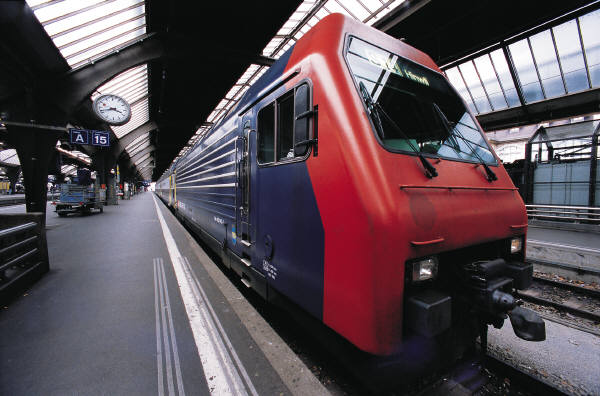 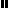 